Publicado en Madrid el 04/11/2020 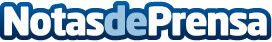 El Plan Renove llega por primera vez al renting: hasta 166 euros de ahorro mensualA pesar de la entrada en vigor de un nuevo Plan Renove que incentiva el cambio de vehículo, la incertidumbre económica actual puede generar dudas en los usuarios que se plantean adquirir un coche en propiedad. En cambio, por primera vez en la historia las ayudas llegan al renting, con descuentos que pueden llegar hasta los 166 euros en la cuota mensual, tal y como ha calculado Renting FindersDatos de contacto:Roberto946066126Nota de prensa publicada en: https://www.notasdeprensa.es/el-plan-renove-llega-por-primera-vez-al Categorias: Nacional Finanzas Automovilismo Logística Consumo Industria Automotriz http://www.notasdeprensa.es